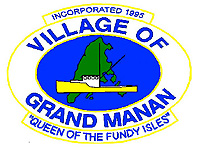 CANADA DAY FESTIVITIESJUNE 30, 2018 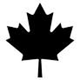 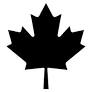 7:00 AM	“Morning Hoop Jam” Hula-Hooping with Jaclyn Munro (All Ages) – Seal Cove Sand Beach (Bring your own hoop if you have one)7:30 - 9:00 AM	Complimentary Pancake Breakfast – Seal Cove Baptist Church9:15 AM		Flag Raising – Seal Cove Cenotaph9:00 AM – Transplant Trot Grand Manan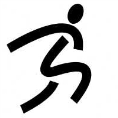 Starts at the Independent Grocer1K, 5K & 10K Run/Walk & Kids Fun RunRegistration – Starts at 8:00 AM at the Independent GrocerEarly Bird Fee – Register before June 15 to get the Early Bird FeeContact Jenna Russell for more information and prices – 660-0268All Children will receive a medal for participating!10:00 AM – 12:30 PM Seal Cove Beach Activities  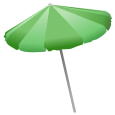 Sand Sculpture Contestants can start at ANYTIME – Judging will be @ 11:00 AM		1st Prize – Airplane Ride around the Island with Atlantic Charters		2nd Prize – Whale Watching Tour for 2 with Seawatch Tours		3rd Prize – Kayaking Tour for 2 with Adventure HighMoney Dig					Relay Races					 Face Painting/Temporary Tattoos	 Tug of War					 Three Legged Race				Candy Throw					Water Balloon Fight				Egg on a spoon Race			Egg Toss					Sponge Game					Scavenger Hunt				Selfie Scavenger HuntAll age groups and times will be posted	on our Facebook Page Village of Grand Manan and also at the site & beach on June 30, 2018.*Check out our Local Vendors during the Seal Cove Beach Activities*1:30 PM – 3:00 PM Seal Cove Crick Greasy Pole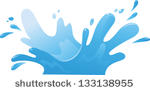 Hazen Pier (Cash Prizes!)4:00 PM Victoria Park Activities 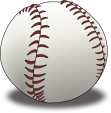 Ball Game, Swimming & Complimentary BBQSwimming Pool Open 4 PM – 7 PM (Free Admission)Baseball Game @ 4 PMPick-up Volleyball Games Hot Dog BBQ/DrinksCanada Day Cake*There will be a Pass the Hat Fundraiser to help support Dorothy Beal 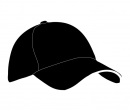 9:00 PM Anchorage Evening Activities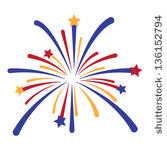  9:00 PM – 	Beach Bonfire with S’mores and Glowsticks 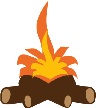 10:00 PM –	Fireworks ShowThank-You to all of our sponsors:Heritage Canada				CR Lobster	Cooke Aquaculture			MG FisheriesCastalia Convenience			Dutchmen ContractingHome Hardware				Great Canadian Dollar StoreGrand Isle Drug Store			FFT CateringCary Tire					Grand Manan BeveragesScotiabankA HUGE THANK YOU TO EVERYONE THAT VOLUNTEERED THEIR TIME IN ANYWAYIT IS GREATLY APPRECIATED!Hope To See You There  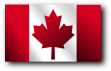 